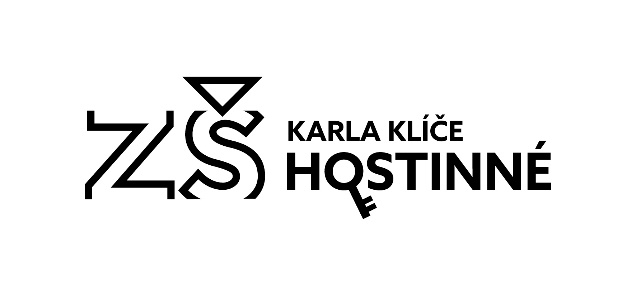    	                                                              Základní škola Karla Klíče HostinnéINFORMACE K POSTUPNÉMU OTEVÍRÁNÍ ZÁKLADNÍ ŠKOLYOd 11. 5. do 4. 6. - dobrovolná výuka pro žáky devátých ročníků ZŠ, koná se každé pondělí a čtvrtek. Příprava na přijímací zkoušky z předmětů Čj a M, vždy 4 vyučovací hodiny.Od 25. 5. do 29. 6. - dobrovolná výuka pro přihlášené žáky 1. - 5. tříd ZŠ. Každý školní den, po 4 vyučovacích hodinách (do 11:25 hod.). Výuka profilových předmětů. Po obědě možnost volnočasových aktivit pro dětské skupiny místo školní družiny v ŠD, zahradě ŠD, v lese a v ZŠ (do 15:30 hod.). Rodiče přihlášených žáků nemohou již od 25. 5. pobírat ošetřovné!Od 9. 6. do 26. 6. - dobrovolné konzultace pro žáky 6. - 8. tříd ZŠ. Od 7:50 do 12:15. Možnost práce i v malých skupinách do 15 žáků. Konzultace se budou konat jen jednou týdně, na základě domluvy s vyučujícími z 2. stupně ZŠ (nejedná se o klasickou výuku). 6. třídy – každé úterý, 7. třídy – každou středu, 8. třídy – každý pátek. Rodiče si u těchto žáků mohou ponechat ošetřování!25. 6. od 15:00 hod. – schůzka pro rodiče budoucích 1. tříd ve vestibulu 1. stupně ZŠ, Horská 130, Hostinné. Informace k budoucímu školnímu roku. 30. 6.  Předávání vysvědčení za 2. pololetí školního r. 2019/2020. Pro žáky 9. tříd se uskuteční od 9:00 hod slavnostní předání v klášteře. Bližší podmínky budou sděleny během června.Školní družina – ranní družina nebude otevřena, odpoledne aktivity pro dětské skupiny (omezený počet) podle předem stanovených kritérií pro přihlášené žáky. Od 11:30 do 15:30.Školní jídelna gymnázia – v omezeném provozu pouze pro žáky docházející do školy na výuku (1. stupeň) nebo konzultace (2. stupeň), jídla je nutno předem objednat, vstup po skupinách. U každého stolu sedí jen jeden strávník. Povinnost dodržování rozestupů, hygieny!Žáci neúčastnící se školní výuky, žáci 9. tříd po 4. 6. – pokračují do 29. 6. v distanční výuce!Pro rodiče a žáky: První den při příchodu do ZŠ donést vyplněné čestné prohlášení o neexistenci virového infekčního onemocnění (na webu zskkho.cz), jinak nemohou být žáci do školy vpuštěni. Povinnost nosit roušky, udržovat rozestupy před školou, na chodbách i WC, nenavštěvovat se v rámci skupin, dodržovat přísná hygienická pravidla (zejména častá dezinfekce rukou) a dopravní omezení v okolí školy. Tato nařízení platí až do odvolání nebo zmírnění hygienických opatření.Všechny školní akce, výlety, exkurze i plánované ředitelské volno jsou do 29. 6. zrušeny! Děkujeme všem za respektování hygienických nařízení, dospělým za nevstupování do budov školy a školní družiny, trpělivost i vzájemnou ohleduplnost v tomto těžkém období. Lepší měsíce teprve přijdou, jmenují se červenec a srpen. Doufejme, že od září 2020 se již situace ve školách a výuka vrátí ke stavu před 11. 3. 2020.V Hostinném 26. 5. 2020                                              Mgr. Jaroslav Sogel, ředitel školy